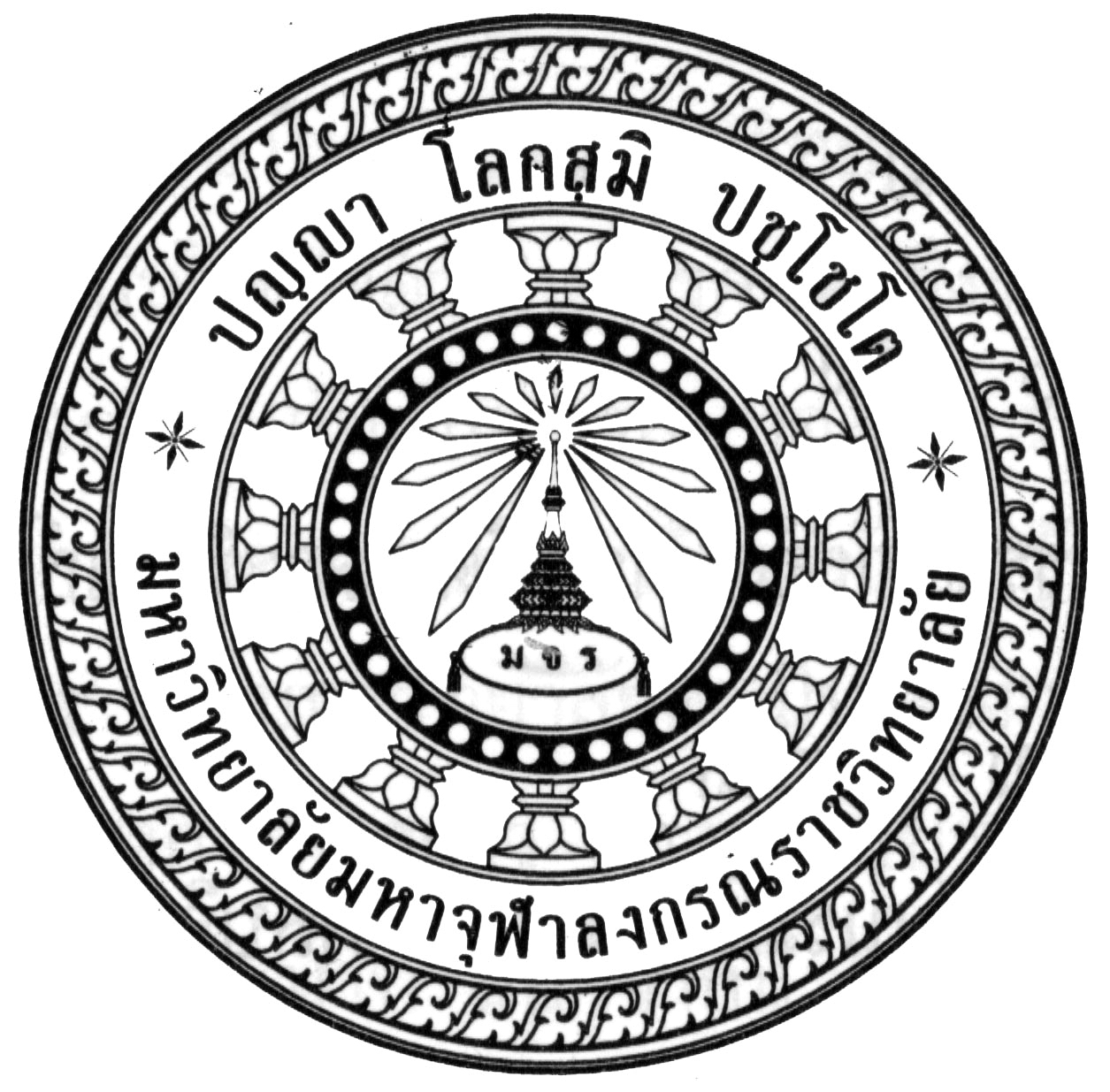 การบูรณาการหลักพุทธธรรมเพื่อสร้างขวัญกำลังใจของทหารเกณฑ์ในมณฑลทหารบกที่ ๑1BUDDHADHAMMA INTEGRATION FOR CONSCRIPTS’ MORALE ENHANCEMENT OF 11TH MILITARY CIRCLEนายวีระ  อินทรโสภาดุษฎีนิพนธ์นี้เป็นส่วนหนึ่งของการศึกษาตามหลักสูตรปริญญาปรัชญาดุษฎีบัณฑิตสาขาวิชารัฐประศาสนศาสตร์บัณฑิตวิทยาลัยมหาวิทยาลัยมหาจุฬาลงกรณราชวิทยาลัยพุทธศักราช ๒๕๖๔การบูรณาการหลักพุทธธรรมเพื่อสร้างขวัญกำลังใจของทหารเกณฑ์ในมณฑลทหารบกที่ ๑1นายวีระ  อินทรโสภาดุษฎีนิพนธ์นี้เป็นส่วนหนึ่งของการศึกษาตามหลักสูตรปริญญาปรัชญาดุษฎีบัณฑิตสาขาวิชารัฐประศาสนศาสตร์บัณฑิตวิทยาลัยมหาวิทยาลัยมหาจุฬาลงกรณราชวิทยาลัยพุทธศักราช ๒๕๖๔(ลิขสิทธิ์เป็นของมหาวิทยาลัยมหาจุฬาลงกรณราชวิทยาลัย)Buddhadhamma Integration for Conscripts’ Morale Enhancement of 11th Military CircleMr.Weera IntarasophaA Dissertation Title Submitted in Partial Fullfilment of the Requirements for The Degree ofDoctor of Philosophy(Public Administration)Mahachulalongkorntajavidyalaya UniversityC.E.2019(Copyright by Mahachulalongkorntajavidyalaya University)คณะกรรมการควบคุมดุษฎีนิพนธ์บทคัดย่อ	การวิจัยครั้งนี้มีวัตถุประสงค์เพื่อ ๑. เพื่อศึกษาสภาพทั่วไปขวัญกำลังใจของทหารเกณฑ์ในมณฑลทหารบกที่ ๑๑ ๒. เพื่อศึกษาปัจจัยที่ส่งผลต่อขวัญกำลังใจของทหารเกณฑ์ในมณฑลทหารบกที่ ๑๑ และ ๓. เพื่อการบูรณาการหลักพุทธธรรมในการสร้างขวัญกำลังใจของทหารเกณฑ์ในมณฑลทหารบกที่ ๑๑	ระเบียบวิธีวิจัยเป็นการวิจัยแบบผสานวิธี การวิจัยเชิงคุณภาพเก็บข้อมูลจากผู้ให้ข้อมูลสำคัญ จำนวน ๒๗ รูปหรือคน ด้วยแบบสัมภาษณ์เชิงลึกที่มีโครงสร้าง โดยวิธีการสัมภาษณ์เชิงลึก วิเคราะห์ข้อมูลด้วยการพรรณนาความ และการวิจัยเชิงปริมาณ เก็บข้อมูลด้วยแบบสอบถามจากกลุ่มตัวอย่าง ๓๘๖ คน สุ่มจากทหารเกณฑ์ในมณฑลทหารบกที่ ๑๑ จาก ๕ จังหวัด จำนวน ๑๑,๐๓๒ คน จากสูตรของ (Taro Yamane)  ซึ่งใช้ระดับความคลาดเคลื่อน ๐.๐๕ สถิติที่ใช้ในการวิเคราะห์ข้อมูล ได้แก่ ค่าความถี่ ค่าร้อยละ ค่าเฉลี่ย และส่วนเบี่ยงเบนมาตรฐาน โดยวิเคราะห์การถดถอยเชิงเส้นอย่างง่าย (Simple Linear Regression Analysis) ส่วนข้อมูลจากสัมภาษณ์ วิเคราะห์โดยการพรรณนาแจกแจงความถี่ประกอบตาราง  	ผลการวิจัยพบว่า๑. สภาพทั่วไปของขวัญกำลังใจทหารเกณฑ์ในมณฑลทหารบกที่ ๑๑ พบว่า ทหารเกณฑ์เป็นหน้าที่ของชายไทยที่ต้องรับใช้ประเทศชาติ ได้รับเกียรติและการยกย่องว่าเป็น “รั้วของชาติ” ลักษณะความสัมพันธ์ของผู้บังคับบัญชาที่มีต่อใต้ผู้บังคับบัญชา คือ ความรักเคารพนับถือให้เกียรติซึ่งกันและกัน และมีความคาดหวังต่ออนาคตเพื่อเข้าต่อนักเรียนนายสิบ ได้รับเงินเดือน มีสวัสดิการ สิทธิในการรับราชการด้านทหาร ๒. ปัจจัยที่ส่งผลต่อขวัญกำลังใจของทหารเกณฑ์ในมณฑลทหารบกที่ ๑๑ ได้แก่ ปัจจัยด้านการพัฒนาศักยภาพ โดยรวมอยู่ในระดับปานกลาง (x bar=๓.๔๐) โดยปัจจัยด้านการพัฒนาศักยภาพกับขวัญและกำลังใจของทหารเกณฑ์ในมณฑลทหารบกที่ ๑๑ พบว่า การพัฒนาศักยภาพ (X๑) มีผลต่อขวัญกำลังใจทหารเกณฑ์ในมณฑลทหารบกที่ ๑๑  (Y) ซึ่งการพัฒนาศักยภาพ (X๑) สามารถอธิบายความผันแปรของขวัญกำลังใจทหารเกณฑ์ในมณฑลทหารบกที่ ๑๑ (Y) ได้ร้อยละ ๖๙.๑ โดยมีสัมประสิทธิ์การถดถอยมาตรฐาน (๑) เท่ากับ ๐.๖๙๑ หลักสังคหวัตถุ ๔  (X๒) ส่งผลต่อขวัญกำลังใจทหารเกณฑ์ในมณฑลทหารบกที่ ๑๑  (Y) สามารถอธิบายความผันแปรของขวัญกำลังใจทหารเกณฑ์ในมณฑลทหารบกที่ ๑๑ (Y) ได้ร้อยละ ๕๕.๘ โดยมีสัมประสิทธิ์การถดถอยมาตรฐาน (๑) เท่ากับ ๐.๕๕๘ ทั้งปัจจัยการพัฒนาศักยภาพและหลักสังคหวัตถุ ๔ ส่งผลร่วมต่อขวัญกำลังใจทหารเกณฑ์ในมณฑลทหารบกที่ ๑๑ จึงยอมรับสมมติฐานการวิจัย ที่ระดับนัยสำคัญทางสถิติ ๐.๐๐๑๓. การบูรณาการหลักสังคหวัตถุในการสร้างขวัญกำลังใจทหารเกณฑ์ในมณฑลทหารบกที่ ๑๑ โดยรวมอยู่ในระดับมากที่สุด (=๔.๗๔) เมื่อพิจารณาโดยเรียงตามค่าเฉลี่ยจากมากไปหาน้อย พบดังนี้ ข้อที่มีค่าเฉลี่ยสูงที่สุด ได้แก่ ข้อที่ว่า “ด้านสมานัตตา (การวางตนเสมอต้นเสมอปลาย) กองทัพฝึกให้รักชาติ มีความเข้มแข็ง รู้จักอดทน มีวินัยในตนเอง และเชื่อฟังคำสั่งผู้บังคับบัญชา (=๔.๗๙)” รองลงมาได้แก่ ข้อที่ว่า “ด้านอัตถจริยา (การประพฤติตนให้เป็นประโยชน์ทั้งตนเอง และผู้อื่น) ฝึกให้มีน้ำใจและช่วยเหลือกัน (=๔.๗๙)” “ด้านทาน (การให้ความรู้และโอกาส) ให้ความรู้การป้องกันตัวและวิชาชีพ (=๔.๖๙)” และข้อที่มีค่าเฉลี่ยต่ำสุด คือ ข้อที่ว่า “ด้านปิยวาจา (การพูดที่เป็นประโยชน์) อบรม ด้วยคำพูดที่ดีมีประโยชน์ วาจาที่เป็นมิตร จริงใจ และให้อภัย (=๔.๖๙)” ตามลำดับAbstractObjectives of this dissertation were: 1. To study the general condition of conscripts’ morale at 11th Military Circle, 2. To study factors that affect the conscripts’ morale at 11th Military Circle and 3. To integrate Buddhadhamma for the conscripts’ morale enhancement at 11th Military Circle.   Methodology was the mixed methods: The qualitative research, data were collected from 27 key informants with structured in-depth-interview transcript by in-depth interviewing and analyzed by descriptive interpretation. The quantitative research, data were collected from 386 samples, derived from 11,032 conscripts from 5 provinces using Taro Yamane’s formular with the statistical significance level set at 0.05 and data were analyzed by frequency, percentage, mean, (SD.), Simple Linear Regression Analysis and Stepwise Regression Analysis.  Findings were as follows:The general condition of the conscripts’ morale at 11th Military Circle were found that the conscription is Thai men’s duty to serve country with honor and admiration as “the Fence of Nation”. The commander’s relationship characteristics with subordinates are love, respect and giving honor to each others and the hope to continue education at Sergeant School, salaries, welfares and right.Factors that affected the conscripts’ morale at 11th Military Circle were found that competency development factor, by overall, was at the highest level. (=3.40). Competency development factor and conscripts’ morale at 11th Military Circle was found that competency development (X1) had effect on the conscripts’ morale at 11th Military Circle (Y). Competency development (X1) can explain the variance of the conscripts’ morale at 11th Military Circle(Y) at 69.1% with coefficient standard regression (1) equal to 0.691. Sangahavattu 4 (X2) affected the conscripts’ morale at 11th Military Circle (Y) can explain the variance of the conscripts’ morale at 11th Military Circle (Y) at 55.8% with coefficient standard regression (๑) equal to 0.558 Both competency development factor and Sangahavattu 4 affected the conscripts’ morale at 11th Military Circle at the statistical significance level at 0.001, accepted the set hypothesis..Application of Sangahavattu 4 to enhance the conscripts’ morale at 11th Military Circle, by overall, was at highest level (= 4.74) Each aspect from high to low level was found that the aspect with the highest level was Samanattata (appropriate behavior) being trained to love country, strong, patient, self disciplined and obeying commander’s order, was at  = 4.79. Secondly the Atthacariya, useful conduct to oneself and others), being trained to be hearted, helping each others, was at  = 4.79. Dana, giving, (knowledge and chance) sharing knowledge of self defense and occupation was at  = 4.69. The aspect with the lowest mean score was Piyavaca, sweet and useful speech, being trained with useful speech, friendly speech, sincere and forgiveness was at  x bar = 4.69 respectively. ภาคผนวก กแบบสอบถามเพื่อการวิจัย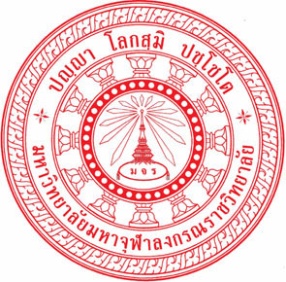 แบบสอบถามเพื่อการวิจัยเรื่อง การบูรณาการหลักพุทธธรรมเพื่อสร้างขวัญกำลังใจของทหารเกณฑ์ในมณฑลทหารบกที่ ๑๑__________________________คำชี้แจง	แบบสอบถามเพื่อการวิจัยนี้ มีวัตถุประสงค์เพื่อใช้ประกอบการศึกษาวิจัยเรื่อง "การบูรณาการหลักพุทธธรรมเพื่อสร้างขวัญกำลังใจของทหารเกณฑ์ในมณฑลทหารบกที่ ๑๑" อันจะเป็นประโยชน์ในการศึกษาสร้างขวัญกำลังใจของทหารเกณฑ์ในมณฑลทหารบกที่ ๑๑ ทั้งยังสามารถใช้เป็นแนวสร้างขวัญกำลังใจของทหารเกณฑ์ในมณฑลทหารบกที่ ๑๑ อย่างมีประสิทธิภาพต่อไป	ข้อมูลที่ได้จะแปลผลการวิจัยในภาพรวม ผู้วิจัยจะเก็บข้อมูลของท่านเป็นความลับและใช้ประโยชน์เฉพาะการวิจัยนี้เท่านั้น ไม่มีผลกระทบต่อท่านหรือหน่วยงานของท่านแต่อย่างใด"แบบสอบถามฉบับนี้แบ่งเป็น ๕ ตอนตอนที่ ๑ 	เป็นแบบสอบถามเกี่ยวกับปัจจัยส่วนบุคคลของผู้ตอบแบบสอบถามตอนที่ ๒	ศึกษาแรงจูงใจในการสร้างขวัญกำลังใจของทหารเกณฑ์ในมณฑลทหารบกที่ ๑๑ตอนที่ ๓ 	ศึกษาการพัฒนาศักยภาพเพื่อสร้างขวัญกำลังใจของทหารเกณฑ์ในมณฑลทหารบกที่ ๑๑ตอนที่ 4   ศึกษาการบูรณาการหลักสังคหวัตถุเพื่อสร้างขวัญกำลังใจของทหารเกณฑ์ในมณฑลทหารบกที่ ๑๑ตอนที่ 5 ข้อเสนอแนะการสร้างขวัญกำลังใจของทหารเกณฑ์ในมณฑลทหารบกที่ ๑๑	ผู้วิจัยหวังเป็นอย่างยิ่งว่า จะได้รับความอนุเคราะห์จากผู้ตอบแบบสอบถาม เป็นอย่างดี            จึงขออนุโมทนามา ณ โอกาส นี้						 นายวีระ  อินทรโสภา				        		 นิสิตปริญญาเอก สาขาวิชารัฐประศาสนศาสตร์				     		 มหาวิทยาลัยมหาจุฬาลงกรณราชวิทยาลัยตอนที่ ๑ ปัจจัยส่วนบุคคลของผู้ตอบแบบสอบถาม	คำชี้แจง  โปรดทำเครื่องหมาย √ ลงในช่อง ( ) หน้าข้อความต่อไปนี้ให้สมบูรณ์ตามความเป็นจริงเกี่ยวกับตัวผู้ตอบแบบสอบถาม1. อายุ 			( )  21-25  ปี		( )  อายุ 26-29 ปี2. อาชีพ		( )  เกษตรกรรม			( )  รับจ้าง( )  รัฐวิสาหกิจ/พนักงานบริษัท	( )  รับราชการ( )  นักศึกษา			( )  อื่น ๆ .....................3. ระดับการศึกษา 	( )  ต่ำกว่าปริญญาตรี		( )  ปริญญาตรี( )  สูงกว่าปริญญาตรี	       	 4. รายได้ต่อเดือน 	( )  ต่ำกว่า ๑๐,๐๐๐ บาท	( )  ๑๐,๐๐0 - ๒๐,๐๐๐ บาท( )  ๒๐,๐๐๑ - ๓๐,๐๐๐ บาท 	( )  ๓๐,๐๐๐ บาทขึ้นไปตอนที่ ๒ ระดับแรงจูงใจในการสร้างขวัญกำลังใจของทหารเกณฑ์ในมณฑลทหารบกที่ ๑๑คำชี้แจง โปรดทำเครื่องหมาย X ลงในช่องคำตอบที่ต้องการคะแนน 5 หมายถึง เห็นด้วยมากที่สุดคะแนน 4 หมายถึง เห็นด้วยมากคะแนน 3 หมายถึง เห็นด้วยปานกลางคะแนน 2 หมายถึง เห็นด้วยน้อยคะแนน 1 หมายถึง เห็นด้วยน้อยที่สุดตอนที่ ๓ การพัฒนาศักยภาพในการสร้างขวัญกำลังใจของทหารเกณฑ์ในมณฑลทหารบกที่ ๑๑ตอนที่ ๔ การบูรณาการหลักธรรมในการสร้างขวัญกำลังใจของทหารเกณฑ์ในมณฑลทหารบกที่ ๑๑• ขอขอบคุณทุกท่านที่ช่วยตอบแบบสอบถามฉบับนี้ ขอบพระคุณอย่างสูง •แบบสัมภาษณ์เพื่อการวิจัยเรื่อง การบูรณาการหลักพุทธธรรมเพื่อสร้างขวัญกำลังใจของทหารเกณฑ์ในมณฑลทหารบกที่ ๑๑******************************************คำชี้แจงแบบสัมภาษณ์ใช้สัมภาษณ์ผู้ทรงคุณวุฒิที่เป็นผู้เชี่ยวชาญด้านต่างๆ และผู้เกี่ยวข้องโดยตรงเกี่ยวกับการสร้างขวัญกำลังใจของทหารเกณฑ์ในมณฑลทหารบกที่ ๑๑ ขอความอนุเคราะห์ท่านได้ให้ข้อมูลกับผู้วิจัยตามความเป็นจริง และแบ่งแบบสัมภาษณ์นี้ออกเป็น ๓ ตอนตอนที่ ๑ ข้อมูลส่วนตัวของผู้ให้สัมภาษณ์ชื่อ.............................................ฉายา/นามสกุล...............................นธ. ...................ปธ. ...................ความรู้สามัญ.............................................................อายุ........................ปี/พรรษา..............................ที่อยู่/สังกัดวัด........................................................เลขที่............/.............ถนน...............................หมู่ที่.........ตำบล/แขวง.................................................อำเภอ/เขต..........................................................จังหวัด.......................................................รหัสไปรษณีย์.................................เบอร์โทร..........................................E-Mail………………………………………………………………………………………………………………………………......…….ตำแหน่ง........................................................................................................................................................หน่วยงานที่สังกัด...........................................................................................................................................สัมภาษณ์ ณ .................................................................................................................................................ผู้สัมภาษณ์....................................................................................................................................................วันที่..............................เดือน.................................................พ.ศ. ...............................................................หมายเหตุ ขออนุญาตใช้เครื่องบันทึกเสียงและบันทึกภาพในการสัมภาษณ์ตอนที่ ๒ ท่านมีความเห็นอย่างไร เกี่ยวกับขวัญกำลังใจของทหารเกณฑ์ในมณฑลทหารบกที่ ๑๑  ................................................................................................................................................................ ........................................................................................................................................................................................................................................................................................................................................................................................................................................................................................................................................................................................................................................................................................................................................................................................................................................................................................................................................................................................ตอนที่ 3 ท่านมีความคิดเห็นอย่างไรต่อปัจจัยที่ส่งผลต่อขวัญกำลังใจทหารเกณฑ์ในมณฑลทหารบกที่ ๑๑3.1 ปัจจัยด้านความสำเร็จ มณฑลทหารบกที่ ๑๑ ทำให้ทหารเกณฑ์มีขวัญกำลังใจได้อย่างไร ..............................................................................................................................................................................................................................................................................................................................................................................................................................................................................................3.2 ปัจจัยด้านการได้รับการยอมรับ มณฑลทหารบกที่ ๑๑ ทำให้ทหารเกณฑ์มีขวัญกำลังใจได้อย่างไร ..............................................................................................................................................................................................................................................................................................................................................................................................................................................................................................3.3 ปัจจัยด้านการได้รับการยกย่อง มณฑลทหารบกที่ ๑๑ ทำให้ทหารเกณฑ์มีขวัญกำลังใจได้อย่างไร ..............................................................................................................................................................................................................................................................................................................................................................................................................................................................................................3.4 ปัจจัยด้านความก้าวหน้า มณฑลทหารบกที่ ๑๑ ทำให้ทหารเกณฑ์มีขวัญกำลังใจได้อย่างไร ..............................................................................................................................................................................................................................................................................................................................................................................................................................................................................................3.5 ปัจจัยด้านความรับผิดชอบ มณฑลทหารบกที่ ๑๑ ทำให้ทหารเกณฑ์มีขวัญกำลังใจได้อย่างไร ..............................................................................................................................................................................................................................................................................................................................................................................................................................................................................................ตอนที่ 4  ท่านมีข้อเสนอแนะเกี่ยวกับการบูรณาการหลักสังคหวัตถุ เพื่อสร้างขวัญกำลังใจของทหารเกณฑ์ในมณฑลทหารบกที่ ๑๑ ได้อย่างไร?4.๑ การบูรณาการหลัก ทาน (การให้) สร้างขวัญกำลังใจของทหารเกณฑ์ในมณฑลทหารบกที่ ๑๑  ได้อย่างไร?............................................................................................................................................................................................................................................................................................................................................................................................................................................................................................................................................................................................................................................................................................................................................................................................................................	4.๒ การบูรณาการหลัก ปิยวาจา (การพูดจา ไพเราะ น่าฟัง) สร้างขวัญกำลังใจของทหารเกณฑ์ในมณฑลทหารบกที่ ๑๑  ได้อย่างไร?...................................................................................................................................................................................................................................................................................................................................................................................................................................................................................................................................................................................................................................................................................................................................................................................................................... 4.๓ การบูรณาการหลัก อัถจริยา (เครื่องยึดเหนี่ยวใจและผูกใจคน) สร้างขวัญกำลังใจของทหารเกณฑ์ในมณฑลทหารบกที่ ๑๑  ได้อย่างไร?...........................................................................................................................................................................................................................................................................................................................................................................................................................................................................................................................................................................................................................................................................................................................................................................................................................4.๔ การบูรณาการหลัก สมานัตตา (การประพฤติสิ่งที่เป็นประโยชน์แก่บุคคลอื่น) สร้างขวัญกำลังใจของทหารเกณฑ์ในมณฑลทหารบกที่ ๑๑  ได้อย่างไร?............................................................................................................................................................................................................................................................................................................................... .............................................................................................................................................................................................................................................................................................................................................................................................................................................................................................ชื่อดุษฎีนิพนธ์:การบูรณาการหลักพุทธธรรมเพื่อสร้างขวัญกำลังใจของทหารเกณฑ์ในมณฑลทหารบกที่ ๑๑ผู้วิจัย:นายวีระ อินทรโสภาปริญญา:ปรัชญาดุษฎีบัณฑิต (รัฐประศาสนศาสตร์):รศ. ดร.ธัชชนันท์ อิศรเดช  พธ.บ. (รัฐศาสตร์) น.บ. (นิติศาสตร์)M.A. ( Political Science)  Ph.D. (Political Science):รศ. ดร.สุรพล  สุยะพรหม, พธ.บ. (สังคมวิทยา), M.A. (Politics),  Ph.D. (Political Science) ปร.ด. (สื่อสารการเมือง)วันที่สำเร็จการศึกษา:๑๑ กันยายน ๒๕๖๔ Dissertation Title:Buddhadhamma Integration for Conscripts’ Morale Enhancement of 11th Military CircleResearcher:Weera IntarasophaDegree:Doctor of Philosophy (Public Administration)Dissertation Supervisory CommitteeDissertation Supervisory CommitteeDissertation Supervisory Committee:Assoc. Prof. Dr. Thatchanan Isarades, B.A. (Political Science), B.A. (Laws), M.A. (Political Science), Ph.D. (Political Science):Assoc. Prof. Dr.Surapon Suyaprom, B.A. (Sociology), M.A. (Politics), Ph.D. (Political Science), Ph.D. (Political Communication)Date of Graduation:September 11, 2021แรงจูงใจระดับความคิดเห็นระดับความคิดเห็นระดับความคิดเห็นระดับความคิดเห็นระดับความคิดเห็นระดับความคิดเห็นระดับความคิดเห็นแรงจูงใจ5433221๑) ความสำเร็จ๑) ความสำเร็จ๑) ความสำเร็จ๑) ความสำเร็จ๑) ความสำเร็จ๑) ความสำเร็จ๑) ความสำเร็จ๑) ความสำเร็จ๑. ทหารเกณฑ์ได้รับเบี้ยเลี้ยงและเงินเดือน ในขณะที่เป็นทหารเกณฑ์๒. ทหารเกณฑ์ได้รับการส่งเสริมให้ฝึกอาชีพเพิ่ม ระหว่างที่เป็นทหารประจำการ๓. ทหารเกณฑ์สามารถศึกษาในระดับที่สูงขึ้นเพื่อประกอบอาชีพหลังผ่านการเกณฑ์ทหาร๔. ทหารเกณฑ์ได้รับการส่งเสริมให้มีออกกำลังกายทำให้มีสุขภาพร่างกายแข็งแรง๕. ทหารเกณฑ์สามารถประกอบอาชีพหลังปลดประจำการ เช่น พลอาสา และได้รับสิทธิพิเศษในการสอบเข้าเป็นนักเรียนนายสิบ๒) ด้านการยอมรับ๒) ด้านการยอมรับ๒) ด้านการยอมรับ๒) ด้านการยอมรับ๒) ด้านการยอมรับ๒) ด้านการยอมรับ๒) ด้านการยอมรับ๒) ด้านการยอมรับ๑. ทหารเกณฑ์ได้รับการยอมรับจากสมาชิกในสังคม จากการผ่านการเกณฑ์ทหาร  ๒. ทหารเกณฑ์ได้รับการยอมรับจากหน่วยงานราชการในการสมัครเข้าทำงาน๓. ทหารเกณฑ์ได้รับการยอมรับในการประกอบอาชีพ เช่น การรับสมัครทำงานหลายอาชีพต้องผ่านการเกณฑ์ทหารมาก่อนจะได้รับการพิจารณา๔. ทหารเกณฑ์ได้รับการยอมรับจากหน่วยงานต่างๆ ในการมีส่วนร่วมช่วยเหลือประชาชนเมื่อมีภัยจากธรรมชาติ เช่น ภัยน้ำท่วม๕. ทหารเกณฑ์ได้รับการยอมรับว่าคนที่ผ่านการเป็นทหารเกณฑ์มาก่อนเป็นผู้ที่มีระเบียบวินัยที่ได้รับจากการฝึกอบรมขณะที่เป็นทหาร๓) ด้านการยกย่อง๑. การเข้ารับการเป็นทหารเกณฑ์ได้รับการยกย่องว่าเป็น “รั้วของชาติ” ๒. ทหารเกณฑ์ได้รับการยกย่องจากคนรอบข้างว่าเป็นคนมีระเบียบวินัย๓. ทหารเกณฑ์ได้รับการยอมรับว่าการเป็นทหารเกณฑ์ทำให้เป็นคนที่มีสุขภาพแข็งแรง๔. ทหารเกณฑ์ได้รับการยกย่องว่าเป็นผู้ที่มีจิตใจเข้มแข็งช่วยเหลือประชาชนเมื่อมีภัยมาถึง ๕. ทหารเกณฑ์ได้รับการยกย่องว่าเป็นผู้ที่มีความเสียสละเพื่อประเทศชาติ บ้านเมือง๔) ด้านความก้าวหน้าการเป็นทหารเกณฑ์มีโอกาสในการได้รับการบรรจุเข้าเป็นทหารประจำการการเป็นทหารเกณฑ์ทำให้สามารถสอบเข้าเป็นสัสดีการผ่านการเป็นทหารเกณฑ์ สามารถใช้สิทธิ์สอบเข้าเป็นนักเรียนนายสิบได้การเข้าเป็นทหารเกณฑ์ทำให้มีโอกาสเข้ารับการศึกษาต่อในระดับที่สูงขึ้นทหารเกณฑ์ได้รับการฝึกอาชีพและมีโอกาสในการประกอบอาชีพเพิ่ม การได้รับสิทธิพิเศษในการสอบเข้ารับราชการทหารเกณฑ์ได้รับการการเสริมสร้างสมรรถภาพร่างกาย ลักษณะทางทหาร โภชนาการ จิตวิทยา๕) ด้านความรับผิดชอบทหารเกณฑ์ได้มีการทบทวนวิชาทหารให้มีความรู้ความสามารถพร้อมที่จะปฏิบัติหน้าที่ทหารได้อย่างมีประสิทธิภาพการฝึกทหารทำให้ให้มีความรู้ และความรับผิดชอบมากขึ้นการฝึกทหารทำให้มีความอดทนมากขึ้น และเป็นผู้ที่มีความรับผิดชอบการผ่านการเป็นทหารเกณฑ์ทำให้เป็นคนที่มีความรับผิดชอบต่อหน้าที่และประเทศชาติกองทัพบกจัดตั้ง “ศูนย์ประสานงานการช่วยเหลือกำลังพลที่พิการ ทุพพลภาพจากการปฏิบัติหน้าที่” เพื่อช่วยดูแลอำนวยความสะดวกในเรื่องต่างๆ เช่น สิทธิการดำเนินชีวิตให้มีความต่อเนื่องการพัฒนาศักยภาพระดับความคิดเห็นระดับความคิดเห็นระดับความคิดเห็นระดับความคิดเห็นระดับความคิดเห็นระดับความคิดเห็นระดับความคิดเห็นการพัฒนาศักยภาพ5433221๑) ด้านความรู้๑) ด้านความรู้๑) ด้านความรู้๑) ด้านความรู้๑) ด้านความรู้๑) ด้านความรู้๑) ด้านความรู้๑) ด้านความรู้๑. การเป็นทหารเกณฑ์ทำให้มีความรู้ในการป้องกันตัวเอง๒. การเป็นทหารเกณฑ์ทำให้มีความรู้ที่สามารถประกอบอาชีพได้๓. การเป็นทหารเกณฑ์ทำให้มีการพัฒนาความรู้ที่สามารถประกอบเป็นอาชีพเสริมได้๒) ด้านทักษะการเป็นทหารเกณฑ์ทำให้มีทักษะในการป้องกันตัวเองการเป็นทหารเกณฑ์ทำให้มีทักษะ ในการแก้ปัญหา ทำให้มีระเบียบวินัยในการทำงานการเป็นทหารเกณฑ์ได้รับการส่งเสริมและพัฒนาความรู้ด้านวิทยาการคอมพิวเตอร์และด้านภาษาอังกฤษ๓. ด้านประสบการณ์การเป็นทหารเกณฑ์ทำให้ได้ประสบการณ์ในการอยู่ร่วมกันในสังคมกับเพื่อนฝูงการเป็นทหารเกณฑ์ทำให้มีประสบการณ์ในการฝึกการป้องกันตัวการเป็นทหารเกณฑ์ทำให้มีประสบการณ์ในการฝึกความมีระเบียบวินัยการบูรณาการหลักสังคหวัตถุระดับความคิดเห็นระดับความคิดเห็นระดับความคิดเห็นระดับความคิดเห็นระดับความคิดเห็นระดับความคิดเห็นระดับความคิดเห็นการบูรณาการหลักสังคหวัตถุ5433221๑) ด้านทาน (การให้ความรู้ ให้โอกาส)๑) ด้านทาน (การให้ความรู้ ให้โอกาส)๑) ด้านทาน (การให้ความรู้ ให้โอกาส)๑) ด้านทาน (การให้ความรู้ ให้โอกาส)๑) ด้านทาน (การให้ความรู้ ให้โอกาส)๑) ด้านทาน (การให้ความรู้ ให้โอกาส)๑) ด้านทาน (การให้ความรู้ ให้โอกาส)๑) ด้านทาน (การให้ความรู้ ให้โอกาส)๑. กองทัพให้ความรู้แก่ทหารเกณฑ์ ในการป้องกันตัวเอง๒. กองทัพให้ทหารเกณฑ์ ได้ฝึกการประกอบอาชีพ๓. กองทัพให้ทหารเกณฑ์ ได้พัฒนาความรู้ที่สามารถเพื่อประกอบเป็นอาชีพหลังปลดประจำการ๒) ด้านปิยวาจา (การพูดจา ไพเราะ น่าฟัง)ทหารเกณฑ์ได้รับการอบรม ด้วยคำพูดที่ดีมีประโยชน์ การฝึกทหารเกณฑ์ ด้วยวาจาที่เป็นมิตร จริงใจ รู้จักการให้อภัยการฝึกทหารเกณฑ์ ให้เป็นคนที่พูดจาสุภาพ ๓. ด้านอัตถจริยา (ยึดเหนี่ยวใจและผูกใจคน)กองทัพฝึกทหารเกณฑ์ให้มีน้ำใจช่วยเหลือผู้อื่น การออกช่วยเหลือประชาชนอยู่เสมอ เช่น โครงการทหารพันธ์ดี ผลิตเมล็ดพันธ์พืชออกช่วยเหลือประชาชนกองทัพฝึกทหารเกณฑ์ให้เป็นผู้มีความรับผิดชอบต่อสังคมส่วนรวมกองทัพฝึกทหารเกณฑ์ให้เป็นที่พึ่งของประชาชนเมื่อมีภัยพิบัติต่างๆ เช่น น้ำท่วม๔. ด้านสมานัตตา (ประพฤติสิ่งที่เป็นประโยชน์)กองทัพฝึกทหารเกณฑ์ให้มีความรักชาติ ความเข้มแข็ง อดทน ความมีวินัย และการเชื่อฟังคำสั่ง เป็นต้นกองทัพฝึกทหารเกณฑ์ ให้เป็นผู้มีความรับผิดชอบกองทัพฝึกทหารเกณฑ์ ให้เป็นคนมีมีความเสมอต้นเสมอปลายและมีระเบียบวินัย